Выпуск в детском саду Космическое путешествие"По следам времени"1-ая ведущая: Здравствуйте, здравствуйте милые гости!
Праздник сейчас разрешите начать.
Здравствуйте, здравствуйте добрые гости
Выпускников вы готовы встречать?
Гости: Да!
2-ая ведущая: Сейчас в нашем зале праздник начнется. 
Кто прослезится, а кто улыбнется.
Скорей же встречайте виновников праздника:
Тихонь, почемучек, веселых проказников.
Сегодня прощаются с садом они, им школа откроет двери свои.
1-ая ведущая: Ну что ж, ваши дети стоят у дверей, встречайте своих сыновей, дочерей!Танцевальная композиция «Детство постой» с шарами звездами1-ый ребенок : Здравствуйте мамы, папы и гости!
Здравствуй, детсад наш родной.
Мы с нетерпеньем, особым волненьем,
Ждали наш праздник большой.
2-ой ребёнок (мальчик): Притихли сегодня ребята с утра
Прощания день, расставаться пора,
Трезвонят без устали все телефоны
Девчонки пошли за прической в салоны.
3-ий ребёнок (девочка): Мальчишки свои расчесали вихры
В сегодняшний день им не до игры!
И хоть навсегда мы сейчас расстаёмся
Друзьями, однако, навек остаёмся.
4-ый ребёнок.: Уйдём мы из сада, но будем скучать
Дошкольное детство своё вспоминать!
Как жаль, расставаться настала пора,
Закончилась наша игра, детвора! Песня «Первый раз в первый класс»1. Беззаботно семь годочков пролетели, Позади остался добрый детский сад. Мы в игрушки наиграться не успели, Но уже надели школьный свой наряд. ПРИПЕВ: Первый раз в первый класс! Все получится у нас! И светлее станет в школе От счастливых детских глаз. Первый раз в первый класс! Мы волнуемся сейчас, Потому что очень трудно Что-то делать в первый раз.2. Мы сложили в ранец книжки и тетрадки И отправились в нелегкий школьный путь. Не волнуйтесь, мамы, будет все в порядке - Повзрослеем - не успеете моргнуть! ПРИПЕВ.  3. Улыбается сегодня наша школа, Для нее мы - озорные малыши. И звоночек самый звонкий и веселый Школа дарит нам с любовью от души.  ПРИПЕВ.Дети садятся на места1 вед.Внимание! Дорогие выпускники, уважаемые педагоги и родители! Приглашаем вас совершить космический круиз на космолете «Мечта».Выходят дети1 реб. Сколько звёзд на синем небе?Очень трудно сосчитать.Есть ли жизнь в другой вселенной?Как же это нам узнать?2 реб. А так хочется, ребятаХоть на часик, прям сейчасПолететь с друзьями в космосНа Венеру или Марс!3 реб. И увидеть, как на МарсеМарсианине живутЧто едят они на завтрак?О чём песенки поют?4 реб. Ну, так что же полетели!Все сомнения долой!Включим мы воображеньеЭй, ребята все за мной!2 ведущий:Сегодня мы совершим космический круиз, продолжительностью пять звездных лет детсадовской жизни.Звучит детский смех, все удивляются, стук в дверь и в зал заходят малыши из второй младшей группы в сопровождении воспитателя1. Мы пришли сегодня Вас    Проводить в первый класс.    Это – раз!2. Два – хотим Вам пожелать,    Всем отличниками стать!3. Три – вздыхают очень тяжко    Кукла, мишка,  Чебурашка…    Вы о них не забывайте,    В детский сад к нам прибегайте!    (Будем вместе мы играть,    Книги школьные читать.)4. А четыре – обещаем,    Что без вас в саду родном    Мы цветов не поломаем,    Все игрушки сбережём!5. Пять – подарок дарим ваш,Мы станцуем танец нашИсполняют танец «Раз -  ладошка!»Ведущий 1:Спасибо большое за поздравление малыши!Выпускники дарят подарки малышам ( либо воздушные шары, или игрушки …..)Ведущий1: И так провожающих просим покинуть борт нашего космолета. А мы провожаем их бурными и продолжительными аплодисментами.Внимание, внимание! Начинаем обратный отсчет:Все хором: 10, 9, 8, 7, 6, 5, 4, 3, 2,1 – Пуск!Свет  гаснет.Звучит таинственная космическая музыка на экране звездное небо -  мерцаетИсполняется «Танец звезд» девочкиНа проекторе появляется планета добрых волшебниковПоявляется звездный принцЗвёздный принц.  Здравствуйте, ребята.  Я очень рад вас приветствовать на планете Добрых Волшебников. Скажите откуда вы прибыли?Дети.  Мы с планеты Земля. А ты кто такой?Звёздный принц:Я маленький принц из  Звёздной страны. Спросите об этом у звёзд, у луны. Страна необычная эта —   в сиянии яркого света! Ещё планетой Знаний её называют, способности многим она развивает. А на планету Добрых волшебников я прибыл по важному заданию. Жители с планеты космических пиратов остановили космические часы ( действия космических пиратов, а в это время часы на центральной стене перестают ходить выключается подсветка) чтобы никто и никогда не смог попасть на планету Знаний и узнать ее  тайны. Я подумал, что вы  сможете мне помочь.Ведущий 2:  Ты знаешь, Звездный принц, мы попытаемся тебе помочь, но  ведь наши дети, только  собираются  учиться в школе, и нам тоже очень хотелось бы  попасть на планету Знаний.А где же находится эта таинственная планета?Звёздный принц:Планета Знаний находится очень далеко, в другой Галактике. К ней вы полетите по специальному коридору времени, но  по пути придётся сделать несколько  остановок,  чтобы  подружиться  с  жителями  других  планет,  а заодно прокатиться на космолёте и летающей тарелке. Ещё я открою вам одну великую тайну. Часы начнут свой ход тогда, когда  вы, преодолев  все трудности и опасности межгалактического перелёта, сможете раскрыть все свои способности и приземлиться  на планете Знаний.  Я думаю, что ваше путешествие будет незабываемым. А я буду ждать вас на планете знанийВедущий 2: Мы обязательно справимся! Правда, ребята?И починим космические часы! И так вперед к галактическим приключениям!Дети становятся врассыпную и исполняют песню «Межпланетный круизер»Удивительное рядом
В галактическом окне.
Простираем его взглядом,
Притирая глаз к трубе.
Ждём урока как затменья,
В космос совершим набег.
К неизведанному рвенье,
Ищет с детства человек.
Припев:
Межпланетный круизёр,
Астронавт и фантазёр,
Наш учитель астроном.
Наша школа – космодром.

Любопытные повсюду,
Не скрываем аппетит.
Встреча с новым – знаем будет,
Кто – то к звёздам долетит.
А пока хотим затменья,
От звезды к звезде урок,
Межпланетного сближенья.
Только б случай нам помог.
Припев:
Межпланетный круизёр,
Астронавт и фантазёр,
Наш учитель астроном.
Наша школа – космодром.( дети садятся на места, на проекторе планета «Железяка»)Ведущая 1: Вот и первая планета. Приземляемся! Но, что-то здесь никого не видно. Чья же это планета? И какое испытание ждет нас здесь? (Звучит металлическая музыка и в зал входит робот)РОБОТ: Это Планета Роботов. Называется – Железяка. Опасность! Опасность! Опять прилетели Космические пираты. Объявляю тревогу! Объявляю тревогу!ВЕДУЩАЯ1: Нет, мы не пираты. Мы – дети с планеты Земля. А летим мы в страну знаний, хотим починить космические часы, которые сломали пираты и узнать много нового и интересного.РОБОТ: Это мне понятно. А вот Что такое дети? Что такое Земля? - это мне не понятно!ВЕДУЩАЯ1: Земля – это очень красивая планета. Там наш дом, там все дети живут счастливо.РОБОТ: Что такое «Счастье»?ВЕДУЩАЯ1:  А мы тебе сейчас об этом расскажем.Исполняется ритмическая композиция с лентами «Дети солнца» все дети Робот на заднем плане пытается танцевать, но у него ничего не получается.РОБОТ: Веселые дети! Хорошо, что вы прилетели. Я покажу вам Планету Роботов. Мы сильные, смелые, всё умеем. Оставайтесь с нами. Мы и из вас сделаем роботов, мы будем дружить и танцевать. Смотрите, я вас научу.Робот танцует под железную музыкуВЕДУЩАЯ1: Нет, из наших детей роботов делать не надо. И под вашу железную музыку мы танцевать не сможем.РОБОТ: А какая у вас музыка?ВЕДУЩАЯ1: А ты послушай.Оркестр подгруппа детейРОБОТ: Я так не умею, но я очень – очень хочу дружить с вами.Ведущая 1: Конечно, ты теперь наш друг, но только нам надо лететь дальше, отпусти нас, мы очень спешим.Робот: Конечно, друзья мои, летите на планету Каля – Маля! Счастливого пути!Ведущий 2:Все по местам, полный вперед. По курсу планета Каля-Маля!Она разноцветная, словно Земля.Посмотрите ребята это  космический художник. Давайте попросим его  рассказать об этой планете и узнаем задание, которое мы должны выполнить.Выходит космический художник      Наша планета чудо красок,Разноцветных и смешных,Приглашают чудо краскиПобывать в гостях у них.Много красок на планете,Мы раскрасим все на свете.Музыкальная Композиция с лентами и картинами подгруппа детей  «Веселые краски»Конкурс художников.Дети на мольбертах рисуют какой – то космический объект, например (звезду или ракету или планету) цветными карандашами 3-4 ребенкаКосмический художник: Молодцы, друзья! Вы хорошо справились с заданием, и поэтому, вы можете отправиться дальше, ваш курс на планету конструкторов.Ведущая 2. Экипаж, внимание. Занять свои места.Курс на планету конструкторов,Ребенок:В космосе сквозь толщу лет ледяной летит объект,Хвост его полоска света, а зовут его все (комета)Ведущая 1Внимание! Внимание! По курсу комета! Она летит прямо на нас! Надо постараться избежать столкновения!Увеличиваем скорость и показываем ловкость и сноровку.Зовем на помощь экипаж, ждет впереди крутой вираж! Эстафета «Комета»«Хождение змейкой между кубиками».
дети  должны пройти змейкой между кубиками( кометами), при этом их не задеть. Дети лавируют между кубиками и друг за другом как шли проходят на стульчикиВедущий 1Ну кажется нам удалось избежать столкновенияИ мы приближаемся  к планете Конструкторов, где выполним следующее задание, и за одно подремонтируем наш космолет.Выходит конструкторКосмолет - стальная птица,Он быстрее света мчится.Познаем на практикеЗвездные галактики.А галактики летятВрассыпную, как хотят.Очень здоровенная - Эта вся Вселенная!Да, заманчивая штукаЭта точная наука.КонструкторРазминку почемучкам объявляю,Ответить на вопросы предлагаю.Подает первому ведущему космический список с вопросами:Ну, что ребята, давайте  попробуем ответить на космические вопросы(занимательные вопросы о космосе)Шарик золотой заглянул в оконце, и танцуют зайчики. Что же это? (Солнце).Ночью на небе видна бледнолицая … (Луна).Быстрая, словно комета, в космос взлетает… (Ракета)Что видим мы, взглянув в оконце, нам ярким светом светит … (солнце)Золотые горошины в ночное небо подброшены. (Звезды).Летит вокруг Солнца планета, в леса и горы одета. Мелькают моря и поля. Зовется она … (Земля).Как называется снаряжение космонавтов? (Скафандр)У ракеты есть водитель, невесомости любитель. По-английски: «астронавт», а по-русски … (космонавт)Чтобы глаз вооружить и со звездами дружить, млечный путь увидеть чтоб нужен мощный … (телескоп)А теперь друзья, вы должны будете помочь мне сконструировать новые звездолеты.Две команды собирают  крупные кубы, на которые наклеены картинки с частями ракеты.КонструкторСпасибо за помощь, друзья, летите дальше на планету «Писателей»Ведущий 2Наш космолет мы  отправим  в полет.Веселый экипаж команду ждет.Все на небе осмотрел я,Вижу в космосе нора,Это черная дыра!Мы в дыру сейчас нырнем –На планету попадем!Выходит Писатель – фантаст с ноутбуком и садится за стол на котором стоит компьютерЯ про все на свете знаю, на Луну слетать мечтаю,Я вожу машину смело, по плечу любое дело,Рисовать, любить, играть,А еще люблю мечтать.Чтобы книгу написать,Надо азбуку нам знать,Буквы я могу читать,Текст,  про космос напишу,Что мне будет не понятноУ компьютера спрошу.Сейчас я напечатаю задание, которое вы должны выполнить и отправлю всем вам на ваши мини – компьютеры  мобилы. Делает вид, что печатает.На экране появляется мобильник. Звучат звуки телефонов, дети берут мобильные телефоны и исполняют «танец с мобилой все дети»Писатель – фантаст:Все задание получили?Ответ детейПисатель - фантастТогда давайте из букв соберем слова: Школа и Парта.Проводится игра «Собери слова»Детям раздаются карточки с буквами. Дети бегают по залу с окончанием музыки собирают слова и поднимают буквы вверх, образуя две шеренги.Писатель – фантаст:Молодцы, друзья! Продолжайте свое путешествие к следующей планете «Детских мечтаний»Ведущий 1С буквами от А до Я,Мы знакомы детвора,А теперь нам в путь пораВедущий 1Посмотрите, дети какая красивая и загадочная планета, на ней живут наши мечты, и мы можем на этой планете увидеть будущее.Сценка «Три подруги»Ведущий1: Вот, кстати, еще одна история о будущем первокласснике. Может быть, кто –то узнает в этой истории и себя.Исполняется сценка « Петя идет в школу»Ведущий 2: Ну что, почти все планеты мы посетили, и теперь держим курс на Планету Знаний. Я вижу ее. Приземляемся. По моему, мы прилетели сюда. Но почему здесь никого нет? Постойте, я слышу голоса. Забегают космические пираты (2человека)Первый пират: Ну что прибыли?Ведущий 2: Да прибыли.  Это страна Знаний. Хотим спросить, зачем вы сломали часы времени?Второй пират:  Да мы родителей не слушались и в школе не учились. Поэтому и стали космическими пиратами. Вот и разбойничаем в космосе.  ( смеются)Второй пират: А что это за страна знаний и зачем она нужна?Ведущий 2:  Посмотрите – кА они сломали часы и даже не знают, зачем нужна страна знаний. В стране знаний можно узнать много нового. Вы что же ничего совсем не знаете? Пираты: Нет!Ведущий 2:  Ну, тогда надо быстрее завести часы, чтобы все и вы тоже получили полезные знания обо всем и отправились в вашу космическую школу.Пираты: Как -  бы не так! Второй пират: Устроим состязание!  Если вы нас победите так и быть заведем часы.Выходите, самые смелые. Ведущая приглашает 6-7 человек. Или одну или другуюПроводится игра с подгруппой детей «Кто быстрее на стул»По кругу ставятся стулья на один меньше, чем число участников. Дети ходят по кругу и с окончанием музыки садятся на стулья. Кому стула не хватило, выходят из игры. Пираты играют вместе с детьми. Садятся на один стул вдвоем. Хохмят. В процессе игры убирается два или три стула. Игра проводится  2- 3 раза«Невесомость» Дети свободно располагаются в зале, делают «ласточку» и стоят как можно дольше. Дети, вставшие на вторую ногу, садятся на места. Выигрывает ребенок, простоявший на одной ноге дольше всех.Ведущий 2:  Проиграли, заводите часы. Идет на них. Первый пират: Ну, ладно. ( другому пирату) доставай часовой ключ. ( подходят к стене и заводят часы. Подсветка начинает работать)Второй пират: Часы снова заработали! Мы видим , что вы умные и очень дружные ребята. Вам желаем мы удачи, а нам надо спешить. Нас ждут в галактической школе! Вместе: До свиданья! ( убегают)Ведущий 1Ну, что ребята нам пора возвращаться домой, но мы ни сможем найти путь из черной дыры.На орбите как назло появилось НЛО,К нам летит он на беседуИз созвездья АНДРОМЕДЫ.В нем космический есть воин,Он зеленый гуманоид.Гуманоид  делает вид, что общается с детьми, идет трек речь гуманоида.Ведущая 1 Кто вы? Как вас зовут?(гуманоид машет головой, не понимает язык вед.)Ребята, нам помогут космические переводчики. гуманоид.Я программу поменяю.Ваш язык сейчас узнаю.Вы с какой планеты,, дети?  ( гуманоид говорит электронным звуком в записи)Дети.Прилетели мы в ракете.А с планеты мы Земля.Есть там воздух и моря. гуманоид.Ах, как чудесно, как интересно!Откуда вы все знаете?Ведущий 1Мы побывали на планете знаний, и наши дети скоро пойдут в школу. Вот только мы не знаем, как нам выбраться из черной дыры. Может, ты нам поможешь?гуманоид.Я  вам помогу , надо проложить космический маршрут.( вывозит доску на которую прикреплена космическая карта ) Гуманоид дает задание прикрепить звезды и планеты так как они располагаются в галактике. Дети выполняют.Ведущий говорит, что карта сложилась и теперь можно лететь на Землю.Благодарят гуманоида.Гуманоид: Желаю, вам ребята, удачи в школе.  ( машет, уходит)Ведущий 2. И вот опять родной уютный залНа праздник всех друзей собрал.И здесь мы собрались в последний раз.Чтоб в школу проводить, ребята, вас.Дети выстраиваются у центральной стеныРебенок:Мы выросли, теперь другие детиПридут в ваш сад, как мы пришли когда-то,Все дети вместе:И всем сотрудникам мы говорим «Спасибо»И вальс прощальный дарят вам ребята.Исполняется прощальный вальс с воспитателямиВедущий 1Слово для поздравления предоставляется заведующему детским садом № 343 Ткаченко Ольге Владимировне.Вручение грамот, благодарственных писем.Ведущий 2А сейчас слово для поздравления предоставляется нашим родителям.Сценка «Петя идет в школу».Ведущий- ребенок: У Петруши нынче праздник,Наш Петруша- первоклассник!Он по улице идет,Удивляя весь народ.Только Петя не один,Кто за Петей? Поглядим.Смотрят взрослые и дети,А за Петей… поезд едет!(появляется Петя, за ним – мама с букетом, папа с портфелем, бабушка с пирожком, дедушка с палочкой).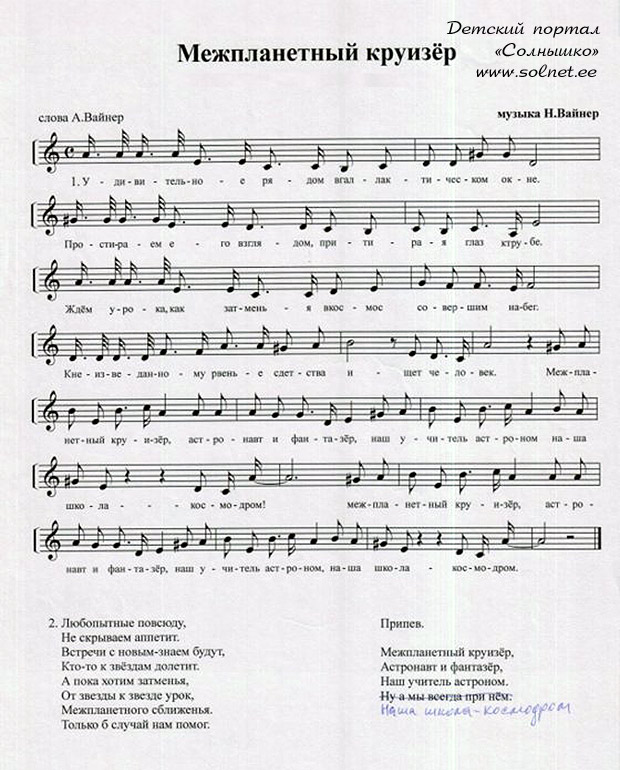 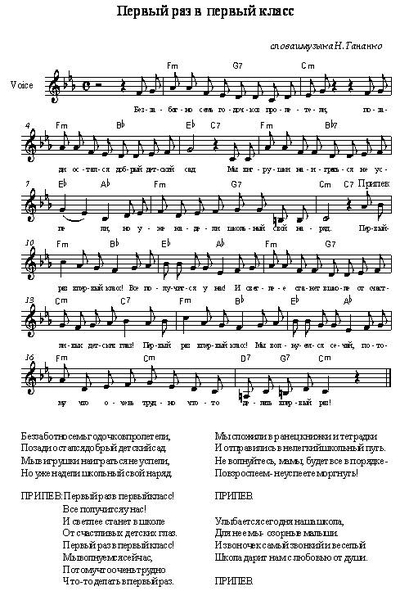 Прощальный танец с воспитателямиНа вступление дети собираются в ручеек и становятся в две колоны , качают руками и в конце проигрыша встают  лицом друг к другу.                   в	вм	д	1 куплетВоспитатели проходят в туннель медленно до конца куплета, дети с заде смыкаются.ПрипевИдут за воспитателями по кругу на первую воспитатели останавливаются, по центру зала на последние слова разводят руками, дети перестраиваются. д	2 куплетРуки сцеплены и согнуты в локтях, идут по кругам. Центральный круг побольше чем остальные.Воспитатели делают пружинку.ПрипевДелают повороты из круга и вкруг и перестраиваются.	На проигрыш идутНа последний припев рассыпаются по залу и качают руками, и в конце к взрослым присоединяется няня.На повторение припева дети выстраиваются в один большой круг,  вокруг взрослых. Проигрыш. Сужают круг руки за пояс друг друга и расширяют круг, поочередно  ( девочки, мальчики). В конце подбегают к взрослым и обнимают.Вход с шарамиПервый куплет Выстраиваются парами, проходя с двух сторон	м	д	м	д                        Вход в залКачают шарами над головой. Шарик в правой руке. В конце куплета кружатся парами.Припев:Два шага в сторону, покружились. То же в другую. То же вперед и отбегаем назад. На кружении меняемся местами. Где были девочки остаются мальчики.Проигрыш:Мальчики стоят друг напротив друга образуя арку из шаров. Девочки парами проходят и расходятся на две стороны.1.		2.	д	д	д3.	4.         мВторой куплетПервая часть куплета иду в разных направлениях по кругам.Вторая часть перестраиваются парами.дмприпевТак жеДевочки на кружение  меняются с мальчиками, и стоят как в самом начале.ПроигрышДевочки на повороте присаживаются на колено поворачиваются к мальчикам, и потом поворотом встают.На повторение припева становятся ближе, образуя четверки, и машут шарами. 	Кружатся вправо. И отпускают шарики.м     д